КОНКУРСНОЕ ЗАДАНИЕ КОМПЕТЕНЦИИ«ПРЕДПРИНИМАТЕЛЬСТВО»г.__________________, 2024Конкурсное задание разработано экспертным сообществом и утверждено Менеджером компетенции, в котором установлены нижеследующие правила и необходимые требования владения профессиональными навыками для участия в соревнованиях по профессиональному мастерству.Конкурсное задание включает в себя следующие разделы:ИСПОЛЬЗУЕМЫЕ СОКРАЩЕНИЯФГОС – Федеральный государственный образовательный стандартПС – профессиональный стандартТК – требования компетенцииКЗ - конкурсное заданиеИЛ – инфраструктурный листКО - критерии оценкиОТ и ТБ – охрана труда и техника безопасности1. ОСНОВНЫЕ ТРЕБОВАНИЯ КОМПЕТЕНЦИИ1.1. ОБЩИЕ СВЕДЕНИЯ О ТРЕБОВАНИЯХ КОМПЕТЕНЦИИКомпетенция направлена на формирование навыков в сфере создания и управления собственным бизнесом, направленного на обеспечение и/или создание новых благ и ценностей, производство и продажу товаров, выполнение работ и оказание услуг, а также на формирование новых рабочих мест, формирование социальной ответственности перед обществом и государством.Кроме профессиональных навыков по бизнес-планированию и управлению проектом, предпринимательский skill-set определяется умением принимать продуктивные управленческие решения в стандартных и нестандартных ситуациях, адаптивностью, командностью, коммуникативностью, способностью к обоснованному риску, умением использовать новые технологии для создания своего дела или предприимчивости на рабочем месте, повышая эффективность профессиональной деятельности.Это командные соревнования (в каждой команде два участника). Команда развивает свой проект на основе ранее разработанного бизнес-плана, управляя развитием компании и представляет наработки по каждому модулю задания для экспертной оценки. Для выполнения каждого модуля командам устанавливаются четкие временные рамки с целью оперативного выполнения задач при полной концентрации внимания.Предпринимательство как вид профессиональной деятельности обладает сквозным (межотраслевым) характером во всех видах экономической деятельности в Российской Федерации, включенных в ОКВЭД, за исключением тех, в которых решение предпринимательских задач не предусмотрено законодательством РФ.Место работы: любая сфера (в качестве самостоятельных предпринимателей в области малого и среднего бизнеса).Цель предпринимательства как специфического вида профессиональной деятельности состоит в комплексном решении задач создания и прекращения собственного бизнеса, текущего ведения и развития составляющих его бизнес-проектов по производству и продаже товаров, выполнению работ, оказанию услуг. Ключевую смысловую нагрузку в приведенном определении цели предпринимательства как вида профессиональной деятельности имеют понятия «собственный бизнес», «собственные бизнес проекты». Предметом предпринимательства всегда является собственный бизнес предпринимателей. Он может иметь мультипроектный характер - включать разработку и выполнение совокупности бизнес-проектов, либо монопроектный характер – ориентироваться на разработку и выполнение одного-единственного бизнес-проекта. «Бизнес» - традиционный для мирового пространства деловых и межличностных коммуникаций, укоренившийся и в современной русскоязычной коммуникационной среде эквивалент слова «дело». К примеру, понятия «лечебное дело», «военное дело», «литейное дело», «банковское дело», «столярное дело», «горное дело», а также «нефтяной бизнес», «информационный бизнес», «агробизнес», «шоу-бизнес», «инвестиционный бизнес», «консультационный бизнес» применяются в одном смысловом ряду. Бизнес (дело) – замкнутый, имеющий признаки целостности, комплексности ареал деятельных процессов (бизнес-процессов) и отношений (бизнес-коммуникаций), объединенных общими замыслом, целью, взаимной обусловленностью планируемых и достигаемых результатов, задачами, а также предметами (объектами), ресурсами, технологиями, способами и средствами управления, сосредоточенными в одних руках по факту их принадлежности. Значение предпринимательства для различных видов экономической деятельности определяет специфику целей, задач, предметов (объектов), результатов, ресурсов, технологий разработки и выполнения бизнес-проектов, способов, средств управления бизнес-процессами и бизнес-коммуникациями. Концентрация перечисленных компонентов бизнеса в руках предпринимателей обусловливает возможность и способы достижения ими данной цели посредством управления собственными бизнес-проектами.Требования компетенции «Предпринимательство» определяют знания, умения, навыки и трудовые функции, которые лежат в основе наиболее актуальных требований работодателей отрасли. Целью соревнований по компетенции является демонстрация лучших практик и высокого уровня выполнения работы по соответствующей рабочей специальности или профессии. Требования компетенции являются руководством для подготовки конкурентоспособных, высококвалифицированных специалистов / рабочих и участия их в конкурсах профессионального мастерства.В соревнованиях по компетенции проверка знаний, умений, навыков и трудовых функций осуществляется посредством оценки выполнения практической работы. Требования компетенции разделены на четкие разделы с номерами и заголовками, каждому разделу назначен процент относительной важности, сумма которых составляет 100.1.2. ПЕРЕЧЕНЬ ПРОФЕССИОНАЛЬНЫХ ЗАДАЧ СПЕЦИАЛИСТА ПО КОМПЕТЕНЦИИ «ПРЕДПРИНИМАТЕЛЬСТВО»Таблица №1Перечень профессиональных задач специалиста1.3. ТРЕБОВАНИЯ К СХЕМЕ ОЦЕНКИСумма баллов, присуждаемых по каждому аспекту, должна попадать в диапазон баллов, определенных для каждого раздела компетенции, обозначенных в требованиях и указанных в таблице №2.Таблица №2Матрица пересчета требований компетенции в критерии оценки1.4. СПЕЦИФИКАЦИЯ ОЦЕНКИ КОМПЕТЕНЦИИОценка Конкурсного задания будет основываться на критериях, указанных в таблице №3:Таблица №3Оценка конкурсного задания1.5. КОНКУРСНОЕ ЗАДАНИЕОбщая продолжительность Конкурсного задания: 18 ч.Количество конкурсных дней: 3 дняВне зависимости от количества модулей, конкурсное задание должно включать оценку по каждому из разделов требований компетенции.Оценка знаний участника должна проводиться через практическое выполнение Конкурсного задания. В дополнение могут учитываться требования работодателей для проверки теоретических знаний / оценки квалификации.1.5.1. Разработка/выбор конкурсного задания (ссылка на Яндекс Диск с матрицей, заполненной в Excel)Конкурсное задание состоит из 7 модулей, включает обязательную к выполнению часть (инвариант) – 5 модулей, и вариативную часть – 2 модуля. Общее количество баллов конкурсного задания составляет 100.Обязательная к выполнению часть (инвариант) выполняется всеми регионами без исключения на всех уровнях чемпионатов.Количество модулей из вариативной части, выбирается регионом самостоятельно в зависимости от материальных возможностей площадки соревнований и потребностей работодателей региона в соответствующих специалистах. В случае если ни один из модулей вариативной части не подходит под запрос работодателя конкретного региона, то вариативный (е) модуль (и) формируется регионом самостоятельно под запрос работодателя. При этом, время на выполнение модуля (ей) и количество баллов в критериях оценки по аспектам не меняются.Таблица №4Матрица конкурсного задания1.5.2. Структура модулей конкурсного задания (инвариант/вариатив)ИнвариантМодуль А: Бизнес-план команды Модуль Б: Наша команда и бизнес-идея Модуль В: Целевая группа Модуль Г: Маркетинговое планирование Модуль Д: Планирование рабочего процесса ВариативМодуль Е: Технико-экономическое обоснование проекта, включая финансовые инструменты и показатели Модуль Ж: Продвижение и презентация компании (фирмы, проекта) в регионе Модуль А: Бизнес-план команды Время на выполнение модуля выполняется заочно и предоставляется за четыре дня до чемпионата.Описание задания:Команда разрабатывает бизнес-план, который должен содержать краткую, но понятную информацию и давать ответы на волнующие инвесторов вопросы – каков объем инвестиций, сроки кредитования, гарантии возврата, объем собственных средств, а также другая значимая информация, которая будет оцениваться в соответствующих модулях конкурсного задания. Разделы бизнес-плана должны давать расширенную информацию о проекте и доказывать правильность расчетов.Эксперт команды должен направить электронную копию Бизнес-плана с обязательными приложениями на электронный адрес главного эксперта ______________________________ за четыре дня до начало чемпионата и не позднее 09.00 часов местного времени.Бизнес-план в формате Word;Обязательные приложения:Видео ролик в формате mp4/avi/mov, длительностью не более 90 секунд.Информационно-рекламный плакат в формате .jpeg.Рецензия в формате .pdf.Ссылка на опрос в google форме.Материалы, подтверждающие проведение маркетингового исследования в формате Ms Excel. Файл должен содержать  собранные данные, анализ данных и выводы.Финансовые расчеты в формате MS Excel.Копии документов, подтверждающих регистрацию ИП (регистрацию участников в качестве самозанятых), открытие расчетного счета в банке и движение денежных средств на счете, подтверждающее предпринимательскую деятельность (документы предоставляются в тех случаях, когда ИП, самозанятые зарегистрированы).Три бумажные копии бизнес-плана, оригинал рецензии, плакат каждой участвующей команды должны быть представлены не позднее 09.00 часов местного времени за один день до начала чемпионата.За два дня до чемпионата главный эксперт отправляет на почту менеджера компетенции sukhanov.da@gmail.com электронный материалы участников чемпионата! А также сведения об участниках чемпионата (ФИО участника, полное наименование образовательной организации участника, наименование проекта участника).Присланные в электронном виде бизнес-планы будут рассматриваться за один день до начало чемпионата экспертами (каждый бизнес-план оценивают не менее 3 экспертов) и будут включать в себя 15% общей оценки команды (заочное оценивание модуля А).Если бизнес-план будет выслан на почту Главного эксперта с задержкой до 6 часов, то оценивающие эксперты выставят нули за аспекты джаджмент модуля А. Если задержка составит более 6 часов, то команде выставляются нули за все аспекты модуля А. Если одно или более обязательных приложений будет выслано на почту Главного эксперта после 9.00 местного времени за четыре дня до начало чемпионата, это влечет за собой обнуление соответствующего аспекта в схеме оценки.Материалы следует присылать архивом, название которого должно содержать название проекта или региона (для отборочных соревнований или Финала).Файлы в архиве следует обозначать следующим образом:Для региональных чемпионатов:Пример: БП_Наименование проекта_Фамилия участника 1_Фамилия участника 2Для отборочных чемпионатов и Финала:Пример: БП_Регион_Наименование проекта_Фамилия участника 1_Фамилия участника 21.2.	Требования к формату бизнес-планаРазмер страниц бизнес-плана должен быть 21 х 29,7 см (стандарт А4) и, за исключением титульного листа, все листы должны быть пронумерованы. Бизнес-план должен быть не более 24 страниц, включая титульный лист, формы с примерами, маркетинговые материалы и другие сопроводительные документы. Письменный вариант БП должен быть сшит «пружинами», иметь прозрачную обложку в перед титульным листом и твердую непрозрачную обложку в конце. Все представленные материалы являются частью бизнес-плана. Текст печатается на одной стороне листа, используется сквозная нумерация страниц. Номер страницы проставляется внизу листа справа.На титульном листе бизнес-плана проставляется дата и подписи конкурсантов, подтверждающие авторство.В приложения выносится дополнительный материал, необходимый для подтверждения рассматриваемых положений: таблицы вспомогательных цифровых данных, инструкции, методический материал, компьютерные распечатки, иллюстрации вспомогательного характера, формы отчетности и другие документы. Страницы с приложениями входят в общий объем бизнес-плана.1.3.	Проверка авторства текста бизнес-планаПроверка авторства формулировок бизнес-плана проводится с использованием системы https://www.antiplagiat.ru/ или аналогичной (уточняется на форуме и в Методическом письме). Если процент оригинальности представленного бизнес-плана составляет менее 75%, это влечет за собой обнуление всех оценок за модуль А «Бизнес-план». При оценивании бизнес-плана дополнительно оценивается процент оригинальности, составляющий более 90%.1.4. Требования к оформлению текста бизнес-планаТекст бизнес-плана должен быть набран шрифтом 12 пп, Times New Roman, интервал 1,5 строки. Текст работы должен иметь следующие поля: левое – 30 мм, верхнее, нижнее – 20 мм, правое – 10 мм. Допускается уменьшение межстрочного интервала до 1,0 и до 10 пп в таблицах. Также допускается применение диаграмм, построенных на компьютере с помощью программных продуктов. Неприемлемо использовать профессионально сделанные графики и диаграммы (перепечатка из книг, учебников и пр.).Основной текст работы должен быть выровнен по ширине с отступом 1,25 пп. Следует использовать автоматическую расстановку переносов в словах.Таблицу в зависимости от ее размера обычно помещают под текстом, в котором впервые дана на нее ссылка. Если размер таблицы превышает одну страницу, то таблицу следует размещать в Приложении. Все таблицы, если их несколько, нумеруются арабскими цифрами, без указания знака номера. Номер размещают в правом верхнем углу над заголовком таблицы после слова "Таблица...", например, Таблица 1, Таблица 2. Таблицы снабжают тематическими заголовками, которые располагаются по центру страницы и пишут с прописной буквы без точки в конце.В качестве иллюстраций в работах могут быть представлены чертежи, схемы, диаграммы, рисунки и т.п. Все иллюстрации обозначают в тексте словом «рисунок». Иллюстрации могут быть выполнены на компьютере, как в черно-белом, так и в цветном варианте. Все иллюстрации должны быть пронумерованы (внизу, по центру). Нумерация сквозная, т.е. через всю работу. Если иллюстрация в работе единственная, то она не нумеруется. Все иллюстрации необходимо снабжать подписью, располагаемой под иллюстрацией в центре страницы после слов «Рис…».Рисунки в зависимости от их размера располагают в тексте непосредственно после того абзаца, в котором данный рисунок был впервые упомянут, или на следующей странице, а при необходимости – в приложении. 1.5. Требования к структуре бизнес-планаНа титульном листе должно быть указано название чемпионата, название команды, название компании/проекта (если расходится с названием команды), имена участников команды, дата представления (дата дня - за один день до начало чемпионата) и подписи участников.Вторая страница – Содержание.На третьей странице размещается «визитка команды», где должен быть представлен краткий обзор выбранного командой бизнеса, а также описание профессионального опыта, навыков и компетенций каждого члена команды, позволяющих добиться успеха.Бизнес-план должен содержать следующие разделы:1.Резюме бизнес-идеи 2.Описание компании 3.Целевой рынок4.Планирование рабочего процесса 5.Маркетинговый план 6. Технико-экономическое обоснование проекта (включая финансовый план)1.6. Требования к оформлению финансовых расчетов (финансовая модель)Данные, приведенные в бизнес-плане в Excel, могут использоваться (в том числе – корректироваться) в ходе работы на площадке. Динамику необходимо показывать наглядно – схемы, графики, диаграммы.Горизонт планирования расчетов финансовой модели должен составлять не менее 2-х лет. Финансовые расчеты представляются в виде отдельного файла в формате Excel. Названия листов финансовой модели, выполненной в MS Excel, носят рекомендательный характер:Лист 1 – данные для расчетов: % займа, натуральные величины, налоговые ставки региона, ставки дисконтирования и другие показатели необходимые для обоснования расчета.Лист 2 Расчеты инвестиционного капитала (первоначальных затрат)Лист 3 План на будущие периоды Доходов и расходовЛист 4 Расчеты себестоимости продукции Лист 5 Факт прошлых периодов Доходов и расходовЛист 6 Фактический баланс на предыдущую отчетную дату Лист 7 Прогнозный балансЛист 8 План ДДС будущих периодов Доходов и расходов с указанием необходимого оборотного капитала.Лист 9 Факт ДДС за прошлые периодыЛист 10 Показатели деятельности (ОБЯЗАТЕЛЬНЫЕ: полные инвестиции в проект (стартовые + оборотный), простой и дисконтированные периоды окупаемости, NPV, IRR, IP, Рентабельность продаж по проекту, другие значимые показатели).Ссылки в файле допустимы только внутри таблицы. Не допускаются внешние ссылки, скрытые ссылки на данные, таблицы, картинки. Если такие ссылки обнаруживаются в таблице MS Excel – значение ячеек полностью заменяются на данные.1.7. Требования к оформлению информационно – рекламного плаката.Информационно – рекламный плакат должен отвечать следующим требованиям:1.	Формат А3;2.	Полноцвет (3 и более цветов);3.	Назначение – реклама.4.	Формат файла .jpeg5.	Размер не более 150 Мб.Рекламный плакат должен содержать визуальный образ продукта (услуги), логотип, слоган, актуальные контакты, ссылка на сообщество ВКонтакте.1.8. Требования к формату и содержанию видеороликаФормат и требования к видеоролику:1.	В видеоролике должна присутствовать начальная заставка не менее 3 секунд (название проекта и ФИО авторов). 2.	В видеоролике должна присутствовать конечная заставка не менее 3 секунд (название проекта + ссылка на сообщество ВКонтакте). 3.	Размер ролика не должен превышать 150 Мб, продолжительность – не более 90 сек.4.	Формат ролика только в формате mp4/avi/mov.5.	В ролике должна присутствовать ссылка на правомерность используемых аудио и видео материалов.1.9. Требования к внешней рецензииВ качестве приложения к бизнес-плану представляется внешняя рецензия сторонней организации, эксперты которой компетентны в теме разработанного проекта (бизнес-плана) на предмет реалистичности и реализуемости данного проекта (рекомендуемый объем – до 1 страницы шрифт 12 пп, TimesNewRoman, интервал 1,5 строки). Рецензию выдает организация, имеющая право на рецензирование бизнес-планов (Торгово-промышленная палата, Союз промышленников и предпринимателей России и т.п.). Рецензия не входит в общий объем бизнес-плана и предоставляется отдельно.1.10. Требования к оформлению ссылки на google-опросСсылка на google-опрос предоставляется в виде отдельного файла в формате MSWord, содержащего рабочую ссылку. Опрос должен содержать вопросы, необходимые и актуальные для данного статистического исследования. Вопросы должны быть составлены таким образом, чтобы исключить сомнения, что ответы на них, могут быть использованы во вред опрашиваемому.1.11. Требования к оформлению материалов, подтверждающих проведение маркетингового исследованияДанные, приведенные в маркетинговом исследовании в Excel, могут использоваться (в том числе – корректироваться) в ходе работы на площадке. Динамику необходимо показывать наглядно – схемы, графики, диаграммы.Формат и требования к маркетинговым исследованиям:иметь точную формулировку задач на основе выявления проблем, стоящих перед фирмой, и установление целей, конкретизирующих задачи маркетинговых исследований, которые указаны в бизнес-плане;указать источники информации, в виде гиперссылок - множественность источников информации - целесообразно поступление рыночной информации не из одного, а из нескольких источников, что позволяет иметь всесторонние «перекрывающие» друг друга данные и тем самым уточнять, проверять информацию, отбрасывать сомнительные данные;продемонстрировать комплексность маркетингового исследования - с одной стороны, включает совокупность действий или процессов (сбор, обработка, анализ данных), с другой - комплексный подход к изучению объектов (их взаимосвязи с другими процессами и объектами)продемонстрировать системность;продемонстрировать связанность и целеустремленность - детализация проводимых исследований должны быть органически увязаны с целями и задачами деятельности данного субъекта рынка, отражать его реальные потребности в конкретной аналитической информации;продемонстрировать универсальность - исследования могут быть проведены, исходя из любой потребности субъекта рынка в информации для принятия рационального решенияНедостаточно объективные, необоснованные исследования ведут к неправильным, искаженным рекомендациям. Каждый из этих принципов важен сам по себе, но взятые в совокупности и взаимодействии они позволяют подготавливать такие маркетинговые исследования, которые могут стать надежной основой для принятия хорошо обоснованных, продуманных управленческих решений.Особые правила: Предоставление заведомо ложной или недостоверной информации влечет за собой обнуление оценок за соответствующие аспекты!Модуль Б: Наша команда и бизнес-идеяВремя на выполнение модуля: 1 часЗащита модуля 5 минут на одну командуОписание задания:В рамках данного модуля конкурсантам необходимо обосновать профессиональный опыт, навыки и компетенции каждого участника, показать и обосновать распределение ролей и функциональных обязанностей участников команды, определить направления личного профессионального роста конкурсантов. Следует показать, каким образом команде удалось выйти на конкретную бизнес-идею, представить метод(ы) генерации бизнес-идеи и обосновать свой выбор данного(х) метода(ов).В этом модуле предъявляется непосредственно сама бизнес-идея (в составе бизнес-концепции), метод оценки реализуемости бизнес-идеи и обоснование применения данного метода. Кроме того, необходимо указать не менее 3 конкурентных преимуществ вашей фирмы (проекта), продукции или услуги на основании проведенного маркетингового исследования, подтвердить фактами.Команда должна проанализировать рынок и отрасль, к которым относится выбранная бизнес-идея, с использованием методики «5 сил Портера» или подобной.В качестве ключевой модели рекомендуется использовать бизнес – модель Александра Остервальдера, составленную для собственного бизнес-проекта на основе маркетинговых исследований, элементы которой не противоречат друг другу! Требуется как можно более точно и полно описать продукт или услугу – их качественные характеристики, назначение и область применения, конкурентоспособность, необходимость лицензирования, степень готовности к выпуску, очевидную полезность (выгоду) для потребителя. Если вы производите и реализуете не один вид продукции, то возможно описание по группам товаров. Необходимо показать процесс принятия решения в команде, способы разрешения конфликтов.Постарайтесь продуктивно использовать время, выделенное на презентацию итогов работы по модулю В: следует уложиться в отведенное время и использовать его максимально полно. В ходе презентации конкурсантам необходимо продемонстрировать свои ораторские, коммуникативные способности, использование (в разумных объемах) разнообразных средств и приемов презентации (технические средства презентации, раздаточный материал, флипп-чарт и пр.). Вынесенная текстовая информация в презентации участниками должна быть оформлена размером шрифта не менее 24 пт., графическая – комфортно читаемая, продуктивное использование пространства слайда Темп речи должен быть легко воспринимаемым. Все слайды должны быть прокомментированы. Если слайды без комментариев, то информация на данном слайде не оценивается.Цели этого модуля – оценить навыки и компетенции участников команды при составлении бизнес-плана, а также способность публично продемонстрировать свою бизнес-идею; определить авторства членов команд при составлении бизнес-плана, глубину понимания и компетентности членов команды в предложенном бизнесе.В ходе выполнения модуля участники должны продемонстрировать развитие своего проекта с момента регионального этапа, представить убедительные доказательства участия проекта в региональных мерах поддержки и развития предпринимательства.Предоставление заведомо ложной информации влечет за собой обнуление оценок за соответствующие критерии.Модуль В: Целевая группа Время на выполнение модуля: 1 часЗащита модуля 5 минут на одну командуОписание задания:Конкурсанты должны обосновать важность определения целевой аудитории, описать и применить широко известные методики сегментирования, определить и детально описать целевую(ые) группу(ы) для собственного бизнеса (несколько качественных характеристик) с применением методики сегментации целевой аудитории, на которые будет нацелен продукт/услуга компании и выделить в ней ядро целевой аудитории. Кроме этого, должны быть представлены основные характеристики типичного клиента (портрет), причем такие, которые включены в бизнес-концепцию. Обосновано корректно (точно) определено ядро целевой аудитории на основании маркетингового исследования.Участники команды должны, с использованием официальных статистических данных (наличие на слайдах рабочих ссылок) и коммуникационных приемов (обязательно наличие анкеты и ссылки на базу данных исследования в Яндекс или google форме), максимально точно и достоверно оценить размер всей потенциальной целевой аудитории, рассчитанный на основании представленного и проведенного маркетингового исследования, на которую направлены производимые компанией продукты/услуги в количественном отношении и стоимостном выражении, а также обосновать и определить размер прогнозируемой доли от общей величины целевой аудитории, которую планирует занять компания в процессе своей деятельности.  Необходимо также, опираясь на маркетинговый бюджет и проведенные рекламные кампании, определить фактический и планируемый охват целевой аудитории, рассчитанный на основании проведенных маркетинговых исследований в формате Excel, если компания уже осуществляет свою деятельность.Результаты работы над модулем представляются в виде публичной презентации. Необходимо постараться продуктивно использовать время, выделенное на презентацию итогов работы по модулю В.Предоставление заведомо ложной информации влечет за собой обнуление оценок за соответствующие критерии.Модуль Г: Маркетинговое планированиеВремя на выполнение модуля: 1 часЗащита модуля 5 минут на одну командуОписание задания:Участникам необходимо сформулировать цели и соответствующие задачи в области маркетинга.Участникам, с помощью методов стратегического анализа, необходимо определить измеримые и достижимые цели и задачи в области маркетинга, проанализировать конкурентную среду по нескольким показателям, определить и обосновать выбор маркетинговой стратегии, в соответствии с результатами SWOT анализа и имеющимися у компании ресурсами и способностей, выбрать каналы продвижения и сбыта, а также стратегию ценообразования.Конкурсанты должны определить маркетинговые инструменты, применяемые на протяжении всего жизненного цикла клиента, и наиболее эффективные для данного продукта/услуги и целевой аудитории. Участникам необходимо продемонстрировать использование группы (сообщество) в ВКонтакте для продвижения проекта. В соответствии распоряжения Федеральной службы по надзору в сфере связи, информационных технологий и массовых коммуникаций об ограничении доступа к социальным сетям Instagram и facebook запрещается их использование при продвижении проекта.Участникам необходимо провести анализ конкурентной среды по нескольким показателям, которые влияют на способность конкурировать, выявленных в маркетинговом исследовании в Excel.Команде надо разработать детальный маркетинговый план для этапа запуска и дальнейших этапов функционирования проекта на протяжении первых двух лет, который отображает выбранную маркетинговую стратегию.В соответствии со стратегией участникам необходимо выбрать и обосновать рекламную модель, а также определить и обосновать основные рекламные мероприятия, уметь рассчитывать их стоимость и анализировать эффективность их применения с помощью разнообразных методов оценки, корректно определять маркетинговый бюджет.Кроме того, важно правильно распределить функциональные обязанности членов команды в области маркетинга, возможность передачи некоторых функций на аутсорсинг или обосновать отсутствие такой необходимости.При демонстрации результатов маркетинговых исследований оценивается, выбранный метод исследования, соответствие метода исследования и задач маркетинга. Обязательно наличие анкеты и ссылки на базу данных исследования в форме Ms Excel и google-формы. Приветствуется проведение полевых исследований, глубинных интервью и других коммуникативных способов выявления предпочтений целевой аудитории.Фактически реализованная рекламная кампания представляется отдельно по каждой целевой аудитории, в виде анализа результатов запланированной стоимости на привлечение 1 клиента с учетом целевой аудитории и других показателей эффективности.Предоставление заведомо ложной информации влечет за собой обнуление оценок за соответствующие критерии.Результаты работы над модулем представляются в виде публичной презентации.Необходимо постараться продуктивно использовать время, выделенное на презентацию итогов работы по модулю Г. Модуль Д: Планирование рабочего процессаВремя на выполнение модуля: 1 часЗащита модуля 5 минут на одну командуОписание задания:Этот модуль направлен на визуализацию бизнес-процессов с использованием различных современных методик, приемов структурирования и нотаций, приветствуется применение специализированных программных продуктов. Необходимо определить и обосновать выбор ключевых бизнес-процессов, обеспечивающих конкурентные преимущества. Бизнес-процессы представить в виде схемы, нотации, выстроенной в логичной последовательности. При планировании реализации своего проекта необходимо применять методики (концепции) управления производством (бизнес-процессами), а также пояснять основные моменты этой методики на собственном примере. Участникам необходимо продемонстрировать пример принятия управленческих решений.Также необходимо определить потребность в различных ресурсах для, как минимум, ключевых бизнес-процессов.Участники должны показать и обосновать позитивный и негативный сценарии развития бизнеса. Необходимо провести количественную оценку влияния факторов по сценариям развития бизнеса, разработать антикризисные планы для этих сценариев. Наметить возможные пути выхода из проекта.При определении бизнес-процессов, необходимо отнести их к определенным группам: управляющие, операционные и поддерживающие, а также представить показатели их результативности и эффективности.В модуле оцениваются фактически примененные методы и средства управления и структурирования бизнес-процессов. Необходимо продемонстрировать использование программных средств для бизнеса, которые помогают работать с клиентской базой, собирать лиды, отслеживать действия клиентов и сотрудников, автоматизировать рутинные операции (MS Project, Expert Project, MS Outlook, 1С:Управление нашей фирмой и т.п.)Результаты работы над модулем представляются в виде презентации. Необходимо постараться продуктивно использовать время, выделенное на презентацию итогов работы по модулю Д.Предоставление заведомо ложной информации влечет за собой обнуление оценок за соответствующие критерии.Модуль Е: Технико-экономическое обоснование проекта, включая финансовые показателиВремя на выполнение модуля: 1 часЗащита модуля 5 минут на одну командуОписание задания:В этом модуле компания должна провести точные расчеты на период не менее 2 лет, доказывающие, что задуманный бизнес будет иметь прибыль.Необходимо обосновать и аргументировать способы финансирования вашего проекта на стартовом этапе. Следует составить бюджет инвестиций, отдельно выделяя расходы стартового этапа, приобретение объектов основных средств, формирование оборотного капитала, а также определить источники финансирования – собственные средств и внешние источники. В отношении заемного капитала следует учесть его стоимость и условия возврата.Необходимо определить и обосновать объем привлекаемого финансирования на основании данных бюджета движения денежных средств.Участникам необходимо представить и обосновать свой способ ведения бухгалтерского учета.В рамках данного модуля участники должны составить бюджет доходов и расходов, бюджет движения денежных средств, прогнозный баланс, обосновать выбор системы налогообложения, рассчитать налоговые платежи, а также рассчитать и интерпретировать значимые экономические показатели (PP, DPP, NPV, IRR, IP и другие) с учетом представленной бизнес идеи.Провести оценку структуры и динамики статей доходов и расходов, влияющих на финансовый результат.При расчете стоимости продукции желательно воспользоваться как минимум одной из известных моделей калькуляции расходов (direct-costing, absorption costingoc, standard-costing, activity based costing и пр.), а при обосновании ценообразования – моделями или методами ценообразования (затратные, рыночные, параметрические и пр. методы).Расчеты должны быть реалистичными и правильно выполненными. Кроме того, необходимо обратить внимание на практико-ориентированность, с одной стороны, и на точные расчеты, с другой стороны.  Расчеты по прибылям и убыткам должны быть реалистичными и правильно выполненными. Все расчёты выполняются в электронных таблицах. Участники должны быть осведомлены о том, что жюри обращает внимание на понимание расчетов стоимости и проверяет, являются ли цифры реалистичными.Оценивающие эксперты проверяют корректность расчетов финансовых показателей, ориентируясь на презентацию, финансовую модель и данные, указанные в бизнес-плане.Предоставление заведомо ложной информации влечет за собой обнуление оценок за соответствующие критерии.Защита модуля проводится в форме публичной презентации. Необходимо постараться продуктивно использовать время, выделенное на презентацию итогов работы по модулю.Модуль Ж: Продвижение и презентация компании (фирмы, проекта) в регионеВремя на выполнение модуля: 1 часЗащита модуля 7 минут на одну командуОписание задания:В ходе выполнения модуля участники должны продемонстрировать, представить убедительные доказательства участия проекта в региональных и федеральных мерах поддержки и развития предпринимательства.Участники должны продемонстрировать умения владения навыками деловой переписки, составления коммерческих предложений, с помощью которых они планируют или осуществляют свои коммуникации. Необходимо показать, каким образом участники проекта используют в своей деятельности социальные сети, электронную почту. Экспертное жюри проверяет и оценивает полноту и качество контента представленных аккаунтов в социальных сетях, наполненность, информативность сайтов компаний/проектов.Необходимо продемонстрировать реальные прототипы своей продукции/услуги.Вынесенная текстовая информация в презентации участниками должна быть оформлена размером шрифта не менее 24 пт., графическая – комфортно читаемая, продуктивное использование пространства слайда Темп речи должен быть легко воспринимаемым. Все слайды должны быть прокомментированы. Если слайды без комментариев, то информация на данном слайде не оценивается.В данном модуле необходимо продемонстрировать то, каким образом компания будет осуществлять коммуникации со своими деловыми партнерами и клиентами, умения пользоваться различными программными средствами для целей бизнеса. Постарайтесь продуктивно использовать время, выделенное на презентацию итогов работы по модулю Ж: следует уложиться в отведенное время и использовать его максимально полно. Оценка презентации строится на основе учета способности участников приводить доводы и обоснованные аргументы, демонстрировать грамотную устную речь и командную работу, а также способность быстро реагировать на различные форс-мажорные обстоятельства.Отдельным критерием в презентации является саморефлексия – способность участников отслеживать собственное движение в рамках чемпионата, учитывать и исправлять ошибки, на которые указало экспертное жюри.Отдельно оценивается дресс-код участников команды либо деловой стиль, либо форма, отражающая специфику проекта, отрасли и (или) региона. Рекомендованная форма одежды делового стиля при защите модуля Ж: для мужчин - официальный пиджак или жакет черного/синего/серого цвета, черные/синие/серые брюки, белая рубашка, черный/синий/серый галстук без рисунка или с символикой чемпионата, черные/синие/серые носки и черные/синие ботинки. Для женщин: официальный пиджак или куртка темного цвета, черные/синие/серые брюки или юбка до колен, белая блузка без воротника или с небольшим воротником, черные или телесного цвета бесшовные колготки (чулки) и черные/синие туфли. 2. СПЕЦИАЛЬНЫЕ ПРАВИЛА КОМПЕТЕНЦИИГлавный эксперт распределяет Экспертов по группам (состав группы не менее трех человек) для выставления оценок. Каждая группа должна включать в себя как минимум одного опытного эксперта. Эксперт не оценивает участника из своей организации/региона.Соревнования по компетенции «Предпринимательство» проводятся по модульному принципу в два этапа (Заочный этап: за месяц до этапа чемпионата выполняется Модуль А (оценивание модуля происходит за четыре дня до начало этапа чемпионата); Очный этап в дни чемпионата: выполняются модули Б - Ж).Модуль А Бизнес-план начинает оцениваться членами Жюри за четыре дня до чемпионата, но не позднее первого соревновательного дня.В соответствии распоряжения Федеральной службы по надзору в сфере связи, информационных технологий и массовых коммуникаций об ограничении доступа к социальным сетям Instagram и facebook запрещается их использование при продвижении проекта.В первый соревновательный день проходит публичное собеседование по сути и форме представленных бизнес- планов (Модуль А. Бизнес-план). Рабочие модули Б - Ж будут представлены жюри и зрителями на соревновательной площадке. Члены жюри оценивают усилия участников и присуждают баллы в соответствии с критериями.Каждый модуль подробно обсуждается до начала работы (как правило, начиная за один день до начало чемпионата), чтобы неясные вопросы, которые могут возникнуть в процессе соревнования, были прояснены заранее. По поводу выполнения модуля А и подготовки бизнес-плана участники получают (не позднее, чем за месяц до начало чемпионата) подробное инструктивно-методическое письмо.Соревнование проводится в два этапа: Заочный (разработка, анализ и оценка представленных бизнес-планов) и Очный (собеседование по сути и форме Бизнес-плана, защита проектов, их развитие и продвижение товаров/услуг).Не позднее, чем за месяц до чемпионата публикуется Конкурсное задание, которое в основе своей будет иметь те же модули, которые приведены в настоящем Техническом описании, в соответствие с которым участники разрабатывают бизнес-планы своих проектов. Рекомендуется, чтобы тема проекта, проектная идея соотносились с рынками НТИ, были направлены на развитие движения Профессионал, поддержку здорового образа жизни, развитие молодежного туризма, образования и пр. Требования к оформлению бизнес-планов приведены выше.2.1. Личный инструмент конкурсантаНулевой - нельзя ничего привозить.2.2. Материалы, оборудование и инструменты, запрещенные на площадкеУчастникам не разрешается приносить в зону соревнований какие-либо личные вещи (карты памяти, а также средства коммуникации, например, мобильные телефоны).3. ПриложенияПриложение №1 Инструкция по заполнению матрицы конкурсного заданияПриложение №2 Матрица конкурсного заданияПриложение №3 Критерии оценкиПриложение №4 Инструкция по охране труда и технике безопасности по компетенции «Предпринимательство».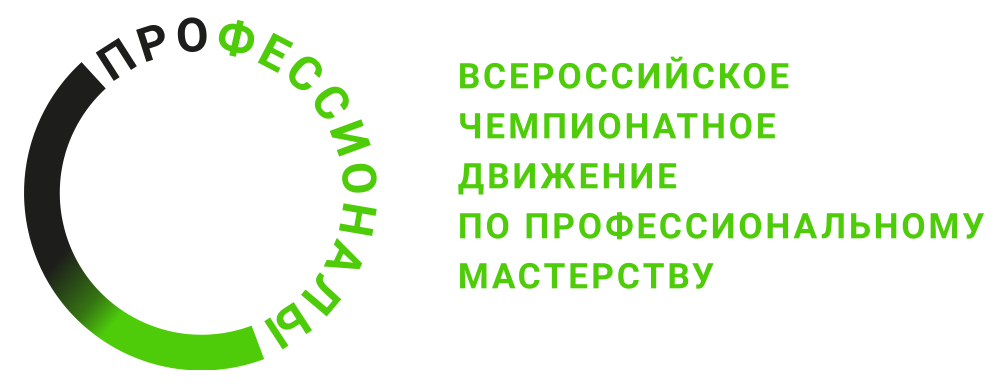 № п/пРазделВажность в %1Бизнес-план команды8Обобщенная трудовая функцияЭкономический анализ деятельности организацииТрудовая функция Сбор, мониторинг и обработка данных для проведения расчетов экономических показателей организацииТрудовые действия:Сбор и обработка исходных данных для составления проектов финансово-хозяйственной, производственной и коммерческой деятельности (бизнес-планов) организации. Выполнение расчетов по материальным, трудовым и финансовым затратам, необходимых для производства и реализации выпускаемой продукции, освоения новых видов продукции, производимых услуг. Мониторинг изменения данных для проведения расчетов экономических показателей организации.Формирование и проверка планов финансово-экономического развития организации. Выбор и применение статистических, экономико-математических методов и маркетингового исследования количественных и качественных показателей деятельности организации. Проведение расчетов экономических и финансово-экономических показателей на основе типовых методик с учетом нормативных правовых актов. Проведение экономического анализа хозяйственной деятельности организации. Специалист должен знать и понимать:роль и значение бизнес-плана;сущностные различия типов бизнес-планов (Коммерческо- производственный; инвестиционный; антикризисный; диверсификационный; «учебный»);применение способов «генерации» и выбора бизнес-идеи;методы оценки реализуемости бизнес- идеи (включая затраты, риски и гарантии);коммуникационные приемы для представления бизнес-идеи людям, незнакомым с ней;важность выбора подходящего названия компании;как оценивать конкурентоспособность бизнес-идеи;важность соблюдения авторских прав относительно используемых аудио, видео, графических и прочих материалов;доступные способы получения рецензии независимых компетентных экспертов на свою бизнес-идею (бизнес-план);способы и методы реализации исследовательской и проектной деятельности.Специалист должен уметь:различать типы бизнес-планов (Коммерческо- производственный; инвестиционный; антикризисный; диверсификационный; «учебный»),делать обоснованный выбор подходящего типа бизнес-плана;разрабатывать и грамотно оформлять	бизнес-план предпринимательского проекта;развивать идеи до коммерческих-предложений;оценивать риски, связанные с бизнесом;создавать, анализировать бизнес-концепцию и обоснованно выбирать бизнес-модель собственного бизнеса;предлагать идеи для дальнейшего развития бизнеса (в т.ч. в порядке диверсификации);применять методы принятия оптимальных решений;принимать в расчет экологический и социальный аспекты во время планирования и внедрения бизнес-модели;Проводить анализ ближнего внешнего окруженияобосновывать ценности и оценивать миссию проекта/бизнеса и цели;с разными	целями эффективно общаться с различными аудиториями;представлять (презентовать) идеи, дизайн, видения и решения разными способами (видео, плакаты и пр.).получить независимую оценку/ рецензию независимых компетентных экспертов на свою бизнес-идею (бизнес-пландемонстрировать экологическое мышление в разных формах деятельности.2Организация работы5Обобщенные трудовые функции:Экономический анализ деятельности организацииРабота с заинтересованными сторонами Трудовые функции Взаимодействие с заинтересованными сторонамиТрудовые действия:Подготовка исходных данных для проведения расчетов и анализа экономических и финансово-экономических показателей, характеризующих деятельность организации. Выявление и документирование истинных бизнес-проблем или бизнес-возможностей. Специалист должен знать и понимать:значение эффективного планирования и организации труда;значение организации эффективной деловой	 переписки и пересылки документов;положения техники безопасности и охраны труда, лучшие практики;важность поддержания рабочего места в порядке, принципы оценивания и техники обеспечения качества.актуальность и востребованность на рынке труда формируемых бизнесом/бизнес-идеей.Специалист должен уметь:применять проактивный подход/позицию к приобретению знаний и развитию навыков;использовать современные технологии;поддерживать безопасную и здоровую рабочую обстановку, в соответствии с техникой безопасности и нормами охраны труда, и способствовать выполнению этих норм;пользоваться всем оборудованием в соответствии с техникой безопасности и инструкциями производителей;выбирать подходящие методы для каждого задания;планировать работу и расставлять приоритеты для повышения эффективности на рабочем месте и для выполнения заданий в срок.3Формирование навыков коллективной работы и управление5Обобщенные трудовые функции:Работа с заинтересованными сторонамиТрудовые функции Взаимодействие с заинтересованными сторонамиТрудовые действия:Согласование с заинтересованными сторонами выявленных бизнес-проблем или бизнес-возможностей. Специалист должен знать и понимать:важность постоянного профессионального роста;важность слаженной командной работы;сильные и слабые стороны каждого члена команды;перспективы для достижения успеха команды;важность формирования мотивации к труду (потребности к приобретению профессии).Специалист должен уметь:инициировать и развивать сотрудничество на основе проектов;оценивать свои навыки проведения переговоров и убеждения;оценивать роль каждого участника команды/проекта;разрабатывать подходящие стратегии для разрешения сложных ситуаций во время совместной работы;справляться со стрессовыми ситуациями;использовать методы принятия решений, опираясь на мнение команды;уважать мнение других участников команды;применять способы и приемы поиска информации, связанной с профессиональной деятельностью и предметностью проекта.4Целевая аудитория16Обобщенные трудовые функции:Технология проведения маркетингового исследования с использованием инструментов комплекса маркетингаЗаключение и сопровождение договоров страхованияТрудовые функции Подготовка к проведению маркетингового исследованияИзучение рынка и подготовка к продаже страховых продуктовТрудовые действия:Выявление проблем и формулирование целей исследования. Планирование проведения маркетингового исследования. Подготовка и согласование плана проведения маркетингового исследования. Поиск первичной и вторичной маркетинговой информации. Разработка технического задания для проведения маркетингового исследования. Подготовка процесса проведения маркетингового исследования, установление сроков и требований к проведению маркетингового исследования.Обработка полученных данных с помощью методов математической статистики. Подготовка отчетов и рекомендаций по результатам маркетинговых исследований. Формирование предложений по совершенствованию товарной политики. Формирование предложений по совершенствованию ценовой политики. Анализ действующих условий страхования в страховой организации. Изучение потенциального спроса на страховые продукты для физических и юридических лиц. Оценка возможностей страховой организации в удовлетворении потребностей в страховых продуктах. Специалист должен знать и понимать:важность определения целевой аудитории бизнеса;определение целевой аудитории как определенной группы людей, на которых будет направлена реклама;способы определения целевой аудитории;методы анализа целевых аудиторий;характеристики клиентов, которых бизнес хочет привлечь в первую очередь;методы определения размера целевой аудитории;модели принятия решений в B2B продажах; особенности B2Cпродаж; суть B2G бизнеса;коммуникационные приемы для объяснения	определения целевой аудитории.Специалист должен уметь:оценить значение целевых аудиторий;распознавать различные целевые аудитории;анализировать целевые аудитории;определять целевые аудитории;применять методы принятия оптимальных решений, касающихся целевых аудиторий;описывать целевые аудитории для конкретных товаров/услуг;принимать в расчет ценности, присущие разным целевым аудиториям;оценивать размер целевой аудитории;анализировать точность описания целевых аудитория для различных товаров/услуг;эффективно общаться с разными аудиториями и с разной целью;обосновывать и оценивать описание целевых аудиторий.5Планирование рабочего процесса16Обобщенные трудовые функции:Выявление бизнес-проблем или бизнес-возможностейСоставление и представление бухгалтерской (финансовой) отчетности экономического субъектаТрудовые функции:Выявление истинных бизнес-проблем или бизнес-возможностейДенежное измерение объектов бухгалтерского учета и текущая группировка фактов хозяйственной жизниИтоговое обобщение фактов хозяйственной жизниСоставление бухгалтерской (финансовой) отчетностиТрудовые действия:Разработка стратегий вовлечения заинтересованных сторон и сотрудничества с ними. Подготовка заинтересованных сторон к сотрудничеству (разъяснение, обучение). Взаимодействие с заинтересованными сторонами и мониторинг заинтересованных сторон.Выявление и документирование истинных бизнес-проблем или бизнес-возможностей. Оценка ресурсов, необходимых для реализации решений. Оценка эффективности каждого варианта решения как соотношения между ожидаемым уровнем использования ресурсов и ожидаемой ценностью.Мониторинг изменения данных для проведения расчетов экономических показателей организации.Выбор и применение статистических, экономико-математических методов и маркетингового исследования количественных и качественных показателей деятельности организации. Расчет влияния внутренних и внешних факторов на экономические показатели организации. Денежное измерение объектов бухгалтерского учета и осуществление соответствующих бухгалтерских записей.Составление отчетных калькуляций, калькуляций себестоимости продукции (работ, услуг), распределение косвенных расходов, начисление амортизации активов в соответствии с учетной политикой экономического субъекта.Контроль тождества данных аналитического учета оборотам и остаткам по счетам синтетического учета.Подготовка пояснений, подбор необходимых документов для проведения внутреннего контроля, государственного (муниципального) финансового контроля, внутреннего и внешнего аудита, ревизий, налоговых и иных проверок.Координация и контроль выполнения работ по анализу финансового состояния экономического субъекта.Руководство работой по управлению финансами исходя из стратегических целей и перспектив развития экономического субъекта.Подготовка предложений для включения в планы продаж продукции (работ, услуг), затрат на производство и подготовка предложений по повышению рентабельности производства, снижению издержек производства и обращения.Специалист должен знать и понимать:Суть бизнес-процессов, которые управляют функционированием системы (управляющие:	Корпоративное управление, Стратегический менеджмент);Суть бизнес-процессов, которые составляют основной бизнес компании и создают основной поток доходов (операционные: Снабжение, Производство, Маркетинг, Продажи и взыскание долгов.);Суть бизнес-процессов, которые обслуживают основной бизнес (поддерживающие: Бухгалтерский учет, Подбор персонала, Техническая поддержка и др.);Аннотации, применяемые для моделирования бизнес- процессов (BPMN – функциональная последовательность работ; EPC – событийная последовательность работ; IDEF0 – логическая последовательность работ);Описание бизнес-процессов для производства конкретных товаров/услуг;Описание полного жизненного цикла бизнес-процесса;Пошаговое развития бизнес-процессов, от идеи до получения результата;Суть и способы планирования работ (в т.ч. диаграмму Гантта);Коммуникационные приемы для объяснения бизнес-процессов.Специалист должен уметь:различать и структурировать для своего проекта управляющие, операционные и поддерживающие бизнес-процессы;обеспечивать проработку бизнес-процессов в полноте и логичности;делать обоснованный выбор нотации, применяемой для моделирования бизнес-процессов в собственном проекте (BPMN; EPC;IDEF0);описывать, анализировать и оптимизировать бизнес-процессы в рамках собственного бизнеса/проекта;строить диаграмму Гантта (как минимум, на период от 1 месяца до и от 2 месяцев после чемпионата);эффективно объяснять бизнес-процессы разным аудиториям и с разной целью (в том числе – воспроизводить бизнес-процессы схематично в соответствие с выбранной нотацией (BPMN; EPC;IDEF0).6Маркетинговое планирование/Формула маркетинга15Обобщенные трудовые функции:Технология проведения маркетингового исследования с использованием инструментов комплекса маркетингаПроведение подготовительных работ для продвижения в социальных медиа информационно-телекоммуникационной сети «Интернет»Трудовые функции:Систематизация (объективных) ценовых показателей товаров, работ и услуг с использованием информационных интеллектуальных технологийСоставление контекстно-медийного плана продвиженияПодбор площадок в социальных медиа информационно-телекоммуникационной сети «Интернет» для продвижения вебсайтаУправление коммуникациями в социальных медиа информационно-телекоммуникационной сети «Интернет»Размещение рекламных объявлений в социальных медиа информационно-телекоммуникационной сети «Интернет»Разработка стратегии проведения медийной кампании и ее реализацияПроведение аналитических работ по изучению конкурентовРазработка стратегии продвижения в социальных медиаПривлечение пользователей в интернет-сообществоПроведение рекламных кампаний в социальных медиаПродажа страховых продуктов и оформление договоров страхованияТрудовые действия:Определение маркетинговых инструментов, с помощью которых будут получены комплексные результаты исследования.Анализ конъюнктуры рынка товаров и услугПланирование и организация сбора первичной и вторичной маркетинговой информацииФормирование предложений по совершенствованию систем сбыта и продажФормирование предложений по улучшению системы продвижения товаров (услуг) организацииПодбор ключевых слов и словосочетаний для показа контекстно-медийных объявленийСоставление текстов рекламных объявлений в контекстно-медийной сетиОценка мест размещения контекстно-медийных рекламных объявлений с точки зрения их соответствия целям рекламной кампании.Размещение текстовых рекламных объявлений в контекстно-медийной системеРазмещение медийных рекламных объявлений в контекстно-медийной системеСоставление списка площадок в социальных медиа информационно-телекоммуникационной сети «Интернет».Оценка соответствия тематики продвигаемого ресурса и площадки в социальных медиа информационно-телекоммуникационной сети «Интернет».Составление отчета об условиях размещения информации на подобранных площадках в социальных медиа информационно-телекоммуникационной сети «Интернет»Регистрация и оформление сообществ в социальных медиа информационно-телекоммуникационной сети «Интернет».Размещение информационных сообщений на площадках в социальных медиа информационно-телекоммуникационной сети «Интернет».Реагирование на вопросы и комментарии участников сообществ в социальных медиа информационно-телекоммуникационной сети «Интернет»Оценка мест размещения контекстно-медийных рекламных объявлений в социальных медиа с точки зрения их соответствия целям рекламной кампанииРазмещение текстовых рекламных объявлений в социальных медиа информационно-телекоммуникационной сети «Интернет»Размещение медийных рекламных объявлений в социальных медиа информационно-телекоммуникационной сети «Интернет»Составление плана медиа продвиженияРазработка стратегии таргетирования показа рекламных баннеров.Подбор площадок для размещения медийной рекламы.Размещение медийных баннеров на площадкахАнализ и мониторинг информационного поля бренда, личности, организацииПоиск и анализ конкурирующих субъектов, присутствующих в социальных медиа.Составление аналитической записки по проведенному анализуСоставление примеров информационных сообщений (постов) для размещения в социальных медиаСоставление календарного плана информационных сообщений (постов) для размещения в социальных медиаСоставление календарного плана проведения мероприятий в социальных медиаОбобщение с представителями целевой аудитории с использованием цифровых методов связи.Проведение конкурсов в социальных медиа.Проведение опросов в социальных медиа.Осуществление деятельности в информационно-телекоммуникационной сети «Интернет», увеличивающей количество пользователей в интернет-сообществе.Составление медиа плана проведения рекламной кампанииРазработка стратегии таргетирования показа рекламных объявленийСпециалист должен знать и понимать:различные маркетинговые стратегии;конкретные цели маркетингацели маркетингового планирования;тактики продвижения товаров/услуг на рынке;методы определения круга потенциальных покупателей;методы удовлетворения потребности в выбранных товарах/услугах;выбор времени для маркетинговых мероприятий;стоимость целенаправленных маркетинговых мер;4 «P» (продукт, место, цена, продвижение) (product, place, price and promotion);взаимовлияние элементов 4 «P»;потребность в надлежащей формуле маркетинга для успешного бизнеса;влияние маркетинговых мероприятий на успех компании;важную роль рекламы;разнообразие рекламных стратегий;разнообразие рекламных средств: в частности социальных сетей VK преимущества различных методов рекламы для конкретных товаров/услуг;недостатки различных методов рекламы для конкретных товаров / услуг;стоимость отдельных рекламных мероприятий;стоимость привлечения новых и удержания постоянных клиентов.эффективность рекламных мероприятий в отношении целевых аудиторий компаний;эффективность каждого конкретного рекламного мероприятия;возможность аутсорсингаСпециалист должен уметь:проводить маркетинговое исследования рынка. Понимание различных рынков в географическом регионе, в сети Интернет.планировать и определять каналы и связи сбыта. Стратегическое видение на высоком уровне и тактика для передачи сообщения целевой аудитории. Это включает в себя медиа-каналы, стратегию контента и время.разрабатывать и планирование маркетинговых программ. Прочный маркетинговый план и контент-календарь является основным продуктом для любого организованного отдела маркетинга.создавать маркетинг вирусного контента.маркетинг по влиянию. Платить людям, знаменитостям и нишам влиять на продвижение вашего бренда. Знание того, как координировать маркетинговую программу влиянияуправлять проектами. Эффективность продаж (затраты на привлечение и удержание клиента).управлять бюджетом и финансовыми потоками.проводить холодные звонков.SMO, email-рассылки и сбор базы подписчиков.принципы создание контента (Копирайтинг). Создавать все виды контента – сообщения в блогах, социальные сообщения, инфографика, содержание веб-сайта, содержание целевой страницы.медийная сеть (блоггеры, влиятельные лица, редакторы). Наличие существующей сети блоггеров, влиятельных лиц или редакторов. Особенно в нишевом пространстве. Это может быть чрезвычайно ценным и может использоваться в качестве инструмента для ведения переговоров с точки зрения найма на работу, заключения контрактов или получения более высоких зарплат.разрабатывать технические заданий для подрядчиков (дизайнеров/копирайтеров/ программистов и т.п.)создавать обратную связь с потребителями. Предоставление и получение отзывов.формировать отчетность по маркетинговым программам. Анализ KPI маркетинга по основным показателям.разрабатывать промо-акции.пояснять значение маркетинга для бизнеса;принимать в расчет взаимовлияние элементов формулы 4 «P»;оценивать разные средства рекламы;оценивать разные рекламные стратегии;рассчитывать стоимость рекламных мероприятий;оценивать эффективность рекламных мероприятий;рассчитать стоимость привлечения одного клиента;обосновывать и оценивать выбор маркетинговых мероприятий.7Финансовые инструменты10Обобщенные трудовые функции:Формирование и прогнозирование цен на товары, работы и услугиЭкономический анализ деятельности организацииТрудовые функции:Исследование затрат на товары, работы и услуги и их себестоимостиРасчет и анализ экономических показателей результатов деятельности организацииПроведение финансового анализа, бюджетирование и управление денежными потокамиТрудовые действия:Проведение анализа рынка товаров, работ, услугМониторинг цен на приобретаемые организацией товары, работы, услугиИсследование рынка поставщиков товаров, работ, услугВедение базы поставщиков товаров, работ и услугВыполнение необходимых вспомогательных расчетов и вычисленийОбработка и систематизация ценовых показателейСистематизация и обобщение информации о заключенных договорахФормирование и обновление информации в базе данныхХранение и архивирование полученных данных, информации, документовОпределение структуры цены на товары, работы, услуги по элементам затратАнализ затрат с помощью различных методов ценообразованияАнализ формирования прибыли в составе ценыАнализ налогообложения на каждом этапе формирования цены на товары, работы, услугиАнализ различных факторов изменения затрат и себестоимости товаров, работ, услугПостановка задач подчиненным специалистам и контроль их исполненияАнализ добавленной стоимости на каждом этапе формирования ценыСоставление отчета и рекомендаций по результатам исследованияХранение и архивирование полученных данных, информации, документов.Подготовка исходных данных для проведения расчетов и анализа экономических и финансово-экономических показателей, характеризующих деятельность организацииРасчет влияния внутренних и внешних факторов на экономические показатели организацииОпределение экономической эффективности организации труда и производства, внедрение инновационных технологийПодготовка отчетов о финансово-хозяйственной деятельности организацииОпределение резервов повышения эффективности деятельности организацииСовершенствование форм организации труда и управления, а также плановой и учетной документации организацииСоставление (оформление) первичных учетных документовПрием первичных учетных документов о фактах хозяйственной жизни экономического субъектаРегистрация данных, содержащихся в первичных учетных документах, в регистрах бухгалтерского учетаОтражение в бухгалтерском учете результатов переоценки объектов бухгалтерского учета, пересчета в рубли выраженной в иностранной валюте стоимости активов и обязательствСопоставление результатов инвентаризации с данными регистров бухгалтерского учета и составление сличительных ведомостейПодсчет в регистрах бухгалтерского учета итогов и остатков по счетам синтетического и аналитического учета, закрытие оборотов по счетам бухгалтерского учетаОрганизация работ по финансовому анализу экономического субъектаПланирование работ по анализу финансового состояния экономического субъектаОрганизация хранения документов по финансовому анализуОрганизация бюджетирования и управления денежными потоками в экономическом субъектеКоординация и контроль выполнения работ в процессе бюджетирования и управления денежными потоками в экономическом субъектеСоставление финансовых планов, бюджетов и смет экономического субъектаПредставление финансовых планов, бюджетов и смет руководителю или иному уполномоченному органу управления экономического субъекта для утвержденияОсуществление анализа и оценки финансовых рисков, разработка мер по их минимизацииСоставление отчетов об исполнении бюджетов денежных средств, финансовых планов и осуществление контроля целевого использования средств, соблюдения финансовой дисциплины и своевременности расчетовСпециалист должен знать и понимать:необходимость, методы и временные рамки финансового планирования;соответствие жизненных циклов бизнеса и используемых финансовых инструментов для его развития;варианты и сопутствующие риски привлечения средств для открытия бизнеса, в том числе – краудфандинг, венчурное финансирование, микрофинансирование;финансовые механизмы государственной поддержки и поддержки от институтов развития, в том числе программы Корпорации МСП, МСП-банка, Фонда «Сколково», Фонда развития промышленности, ФРИИ и другие;финансовые механизмы масштабирования бизнеса, в том числе банковский кредит, лизинг, факторинг, выпуск ценных бумаг и т.д.;какие требования предъявляют банки к бизнесу при принятии решении о выдаче кредита и как им соответствовать;почему могут заблокировать расчетный счет и что делать в такой ситуации;современные банковские технологии для бизнеса;какие бизнес-риски нужно страховать;как защитить свой бизнес от движения валютных курсов;программное обеспечение для финансового планирования;расчет затрат, связанных с запуском стартапа;периоды отчетности;иметь представление об издержках;реалистичный расчет цен на товары и услуги;расчет прибыли и убытков;расчет зарплат;расчет постоянных и переменных издержек;расчет объема продаж в соответствии с целевыми рынками;оценка финансового плана;обоснование определенных финансовых планов;критерии, предъявляемые к бизнесу/проекту различными контрагентами: институтами поддержки, банками и другими финансовыми организациями, инвесторами;методологию экономического анализа.Специалист должен уметь:разрабатывать финансовый план с использованием различных способов привлечения финансирования, соответствующих жизненному циклу компании;готовить презентации для общения с различными контрагентами: институтами поддержки, банками и другими финансовыми организациями, инвесторами;демонстрировать влияние финансового планирования на компанию;оценивать разные части финансового плана;применять различные методы финансового планирования;использовать разнообразное программное обеспечение для финансового планирования, в частности Excel;рассчитывать затраты, связанные с запуском стартапа;определять временные рамки;рассчитывать в отчетных периодах;рассчитывать затраты, связанные с запуском стартапа;принимать во внимание издержки;реалистично рассчитывать цены на товары и услуги;рассчитывать прибыль и убытки;вести расчеты, связанные с оплатой труда;рассчитывать постоянные и переменные издержки в бизнесе;анализировать возможные объемы продаж в соответствии с целевыми рынками;оценивать финансовые планы;обосновывать схему финансового плана;обосновывать выполнимость финансового плана;объяснять расчеты финансового плана.8Продвижение и презентация компании (фирмы, проекта) в регионе25Обобщенные трудовые функции:Обоснование решенийТрудовые функции:Анализ, обоснование и выбор решенияТрудовые действия:Согласование с заинтересованными сторонами выявленных бизнес-проблем или бизнес-возможностей. Формирование целевых показателей решенийАнализ решений с точки зрения достижения целевых показателей решенийСпециалист должен знать и понимать:значимость официальной (законной) регистрации фирмы/компании;сущность основных организационно-правовых форм (ИП, ООО, НП, крестьянско-фермерское хозяйство) и их определяющие различия;важность оперативного планирования рабочего процесса;процедуры регистрации фирмы;процедуры открытия расчетного счета в банке;источники финансирования стартового этапа становления фирмы и последующих этапов развития бизнеса (субсидии, гранты, инвестиции, краудфандинг и пр.);основные правила подготовки деловых электронных презентаций (PowerPoint или более современные программы);варианты организации и ведения бухгалтерского учета (включая передачу данной задачи на аутсорсинг);знать рынки НТИ; важность хорошей презентации для бизнеса;влияние презентации на аудиторию;методы презентации;использование различных средств презентации;лексику и терминологию презентаций;структуру презентации;использование визуальной информации в дополнение к презентации;важность правильного подхода к подготовке презентации с тщательностью и вниманием;цель презентации;целевую аудиторию презентации;регламентирование презентации по времени;определенную информацию, выделенную в презентации;значение командной работы во время презентации;ситуативные требования при проведении презентации;эффективные завершения презентации;как эффективно общаться после презентации;как отвечать на вопросы после презентацииадекватно оценивать финансовые и иные бизнес-риски, оперативно управлять ими;формулировать видение будущего масштабирования бизнеса;обоснованно выбирать наиболее подходящую организационно- правовую форму предпринимательской фирмы (сообразно бизнес- идее и проекту);применять в повседневной практике инструменты планирования и контроля рабочего процесса фирмы (диаграмма Гантта);подготавливать необходимый пакет документов для регистрации ИП, или ООО, или НП и др.;оформлять платежные документы (счет и пр.) для выполнения финансовых операций по выбранной форме предприятия;оформлять договора;оформлять заявки на гранты, получение государственной поддержки, запуск (краудфандингового проекта), получение кредита и т.д.;выстраивать эффективные коммуникации для получения финансирования от различных контрагентов: институтов поддержки, банков и других финансовых организаций, инвесторов;использовать современные финансовые продукты и услуги в ходе предпринимательской деятельности;готовить деловые электронные презентации (PowerPoint или более современные программы);Специалист должен уметь:продвигать проект в различных ситуациях (включая Чемпионаты);организовывать рабочее место и поддерживать его в должном порядке;продуктивно работать в команде (распределение задач, планирование нагрузки, работа с использованием е-облака);вести деловые переговоры, обмениваться контактными данными;оформлять деловые письма;оформлять коммерческие предложения;работать с использованием e-mail;использовать в работе социальные сети (VK), телеграмм;вести деловые разговоры по телефону (работа с заказчиком, партнером);вести деловые дневники;применять сведения о рынках НТИ;делать эффектные и эффективные презентации;демонстрировать в своей презентации современные тенденции в бизнесе;организовывать презентацию с учетом целевой аудитории;убеждать разные категории аудитории посредством презентации;использовать разнообразные методы презентации;использовать медиа средства в презентации;применять соответствующую лексику и терминологию;концентрироваться на цели презентации;концентрироваться на соответствующей целевой аудитории;понимать временные ограничения презентации;выделять особую информацию в презентации;эффективно работать совместно с коллегами;адаптироваться к определенным требованиям во время презентации;отвечать на вопросы во время и после презентации;эффективно завершать презентацию;обосновывать отдельные элементы презентации.Критерий/МодульКритерий/МодульКритерий/МодульКритерий/МодульКритерий/МодульКритерий/МодульКритерий/МодульКритерий/МодульКритерий/МодульИтого баллов за раздел ТРЕБОВАНИЙ КОМПЕТЕНЦИИРазделы ТРЕБОВАНИЙ КОМПЕТЕНЦИИAБВГДЕЖРазделы ТРЕБОВАНИЙ КОМПЕТЕНЦИИ188Разделы ТРЕБОВАНИЙ КОМПЕТЕНЦИИ2415Разделы ТРЕБОВАНИЙ КОМПЕТЕНЦИИ32215Разделы ТРЕБОВАНИЙ КОМПЕТЕНЦИИ415116Разделы ТРЕБОВАНИЙ КОМПЕТЕНЦИИ511516Разделы ТРЕБОВАНИЙ КОМПЕТЕНЦИИ61515Разделы ТРЕБОВАНИЙ КОМПЕТЕНЦИИ71010Разделы ТРЕБОВАНИЙ КОМПЕТЕНЦИИ8721625Итого баллов за критерий/модульИтого баллов за критерий/модуль1581517171018100КритерийКритерийМетодика проверки навыков в критерииАБизнес-планОценивается разработанный бизнес-план, который должен содержать краткую, но понятную информацию и давать ответы на волнующие инвесторов – каков объем инвестиций, сроки кредитования, гарантии возврата, объем собственных средств, а также другая значимая информация. Разделы бизнес-плана должны давать расширенную информацию о проекте и доказывать правильность расчетовБНаша команда и бизнес-идеяОценивается описание и обосновать профессионального опыта, навыков и компетенций каждого участника. Оценивается обоснованность распределения ролей и функциональных обязанностей участников команды.Оценивается обоснованность используемых методов генерации бизнес-идеи, которые позволили выйти на конкретную бизнес-идею.Оценивается представление бизнес-концепции, методов оценки реализуемости бизнес-идеи.ВЦелевая группаОценивается обосновать определения целевой аудитории, ее сегментация. Оценивается представленные основные характеристики типичного клиента (портрет), которые включены в бизнес-концепцию.Оценивается размер потенциальной целевой аудитории, на которую направлены производимые компанией продукты/услуги в количественном отношении и стоимостном выражении. ГМаркетинговое планированиеОцениваются, сформулированные цели и задачи в области маркетинга на основании проведенного маркетингового исследования. Оценивается обоснованная маркетинговая стратегия, каналы продвижения и сбыта, стратегия ценообразования, маркетинговые инструменты, применяемые на протяжении всего жизненного цикла клиента, и наиболее эффективные для данного продукта/услуги и целевой аудитории. ДПланирование рабочего процессаОценивается визуализация бизнес-процессов с использованием различных современных методик, приемов структурирования и нотаций. Оценивается определенная потребность в различных ресурсах для ключевых бизнес-процессов.Оценивается представленный позитивный и негативный сценарии развития бизнеса.ЕТехнико-экономическое обоснование проекта, включая финансовые инструменты и показателиОцениваются точные экономические расчеты на период не менее 2 лет на основании полученных маркетинговых исследований.ЖПродвижение и презентация компании (фирмы, проекта) в регионе Оцениваются оформленные слайды презентации в PowerPoint.Оцениваются представленные участниками коммуникации со своими деловыми партнерами и клиентами. Оцениваются владения навыками деловой переписки, составления коммерческих предложений.Оценивается полнота и качество контента представленных аккаунтов в социальных сетях, наполненность, информативность сайтов компаний/проектов.Оцениваются продемонстрированные реальные прототипы своей продукции/услуги.Обобщенная трудовая функцияТрудовая функцияНормативный документ/ЗУНМодульКонстанта/ вариатив12345Экономический анализ деятельности организацииСбор, мониторинг и обработка данных для проведения расчетов экономических показателей организацииПС: 08.043; ФГОС СПО 38.02.01 Экономика и бухгалтерский учет (по отраслям), ФГОС СПО 38.02.06 Финансы, ФГОС СПО 21.02.05 Земельно-имущественные отношенияМодуль А Бизнес-план команды Константа Работа с заинтересованными сторонамиВзаимодействие с заинтересованными сторонамиПС: 08.037; ФГОС СПО 38.02.04 Коммерция (по отраслям), ФГОС СПО 38.02.03 Операционная деятельность в логистике ФГОС 40.02.01 Право и организация социального обеспеченияМодуль Б Наша команда и бизнес-идеяКонстантаТехнология проведения маркетингового исследования с использованием инструментов комплекса маркетингаПодготовка к проведению маркетингового исследованияПС: 08.035; ФГОС СПО 38.02.04 Коммерция (по отраслям), ФГОС СПО 38.02.05 Товароведение и экспертиза качества потребительских товаров, ФГОС СПО 42.02.01 Реклама, ФГОС СПО 43.02.01 Организация обслуживания в общественном питанииМодуль В Целевая аудиторияКонстантаЗаключение и сопровождение договоров страхованияИзучение рынка и подготовка к продаже страховых продуктовПС: 08.012; ФГОС СПО 38.02.04 Коммерция (по отраслям), ФГОС СПО 38.02.05 Товароведение и экспертиза качества потребительских товаров, ФГОС СПО 42.02.01 Реклама, ФГОС СПО 43.02.01 Организация обслуживания в общественном питанииМодуль В Целевая аудиторияКонстантаТехнология проведения маркетингового исследования с использованием инструментов комплекса маркетингаПроведение маркетингового исследования с использованием инструментов комплекса маркетингаПС: 08.035; ФГОС СПО 38.02.04 Коммерция (по отраслям), ФГОС СПО 42.02.01 Реклама, ФГОС СПО 38.02.05 Товароведение и экспертиза качества потребительских товаров, ФГОС СПО 43.02.01 Организация обслуживания в общественном питанииМодуль Г Маркетинговое планированиеКонстантаМониторинг первичных ценовых показателей товаров, работ и услугСистематизация (объективных) ценовых показателей товаров, работ и услуг с использованием информационных интеллектуальных технологийПС: 08.035; ФГОС СПО 38.02.04 Коммерция (по отраслям), ФГОС СПО 42.02.01 Реклама, ФГОС СПО 38.02.05 Товароведение и экспертиза качества потребительских товаров, ФГОС СПО 43.02.01 Организация обслуживания в общественном питанииМодуль Г Маркетинговое планированиеКонстантаПроведение подготовительных работ для контекстно-медийного продвижения в информационно-телекоммуникационной сети "Интернет"Составление контекстно-медийного плана продвиженияПС: 06.043; ФГОС СПО ФГОС 38.02.04 Коммерция (по отраслям), ФГОС СПО 38.02.05 Товароведение и экспертиза качества потребительских товаров, ФГОС СПО 42.02.01 Реклама, ФГОС СПО 38.02.02 Страховое дело (по отраслям)Модуль Г Маркетинговое планированиеКонстантаПроведение подготовительных работ для продвижения в социальных медиа информационно-телекоммуникационной сети "Интернет"Подбор площадок в социальных медиа информационно-телекоммуникационной сети "Интернет" для продвижения вебсайтаПС: 06.043; ФГОС СПО ФГОС 38.02.04 Коммерция (по отраслям), ФГОС СПО 38.02.05 Товароведение и экспертиза качества потребительских товаров, ФГОС СПО 42.02.01 Реклама, ФГОС СПО 38.02.02 Страховое дело (по отраслям)Модуль Г Маркетинговое планированиеКонстантаПроведение подготовительных работ для продвижения в социальных медиа информационно-телекоммуникационной сети "Интернет"Управление коммуникациями в социальных медиа информационно-телекоммуникационной сети "Интернет"ПС: 06.043; ФГОС СПО ФГОС 38.02.04 Коммерция (по отраслям), ФГОС СПО 38.02.05 Товароведение и экспертиза качества потребительских товаров, ФГОС СПО 42.02.01 Реклама, ФГОС СПО 38.02.02 Страховое дело (по отраслям)Модуль Г Маркетинговое планированиеКонстантаПроведение подготовительных работ для продвижения в социальных медиа информационно-телекоммуникационной сети "Интернет"Размещение рекламных объявлений в социальных медиа информационно-телекоммуникационной сети "Интернет"ПС: 06.043; ФГОС СПО ФГОС 38.02.04 Коммерция (по отраслям), ФГОС СПО 38.02.05 Товароведение и экспертиза качества потребительских товаров, ФГОС СПО 42.02.01 Реклама, ФГОС СПО 38.02.02 Страховое дело (по отраслям)Модуль Г Маркетинговое планированиеКонстантаРеализация медийной стратегии продвижения в информационно-телекоммуникационной сети "Интернет"Разработка стратегии проведения медийной кампании и ее реализацияПС: 06.043; ФГОС СПО ФГОС 38.02.04 Коммерция (по отраслям), ФГОС СПО 38.02.05 Товароведение и экспертиза качества потребительских товаров, ФГОС СПО 42.02.01 Реклама, ФГОС СПО 38.02.02 Страховое дело (по отраслям)Модуль Г Маркетинговое планированиеКонстантаРеализация стратегии социального продвижения в информационно-телекоммуникационной сети "Интернет"Проведение аналитических работ по изучению конкурентовПС: 06.043; ФГОС СПО ФГОС 38.02.04 Коммерция (по отраслям), ФГОС СПО 38.02.05 Товароведение и экспертиза качества потребительских товаров, ФГОС СПО 42.02.01 Реклама, ФГОС СПО 38.02.02 Страховое дело (по отраслям)Модуль Г Маркетинговое планированиеКонстантаРеализация стратегии социального продвижения в информационно-телекоммуникационной сети "Интернет"Разработка стратегии продвижения в социальных медиаПС: 06.043; ФГОС СПО ФГОС 38.02.04 Коммерция (по отраслям), ФГОС СПО 38.02.05 Товароведение и экспертиза качества потребительских товаров, ФГОС СПО 42.02.01 Реклама, ФГОС СПО 38.02.02 Страховое дело (по отраслям)Модуль Г Маркетинговое планированиеКонстантаРеализация стратегии социального продвижения в информационно-телекоммуникационной сети "Интернет"Привлечение пользователей в интернет-сообществоПС: 06.043; ФГОС СПО ФГОС 38.02.04 Коммерция (по отраслям), ФГОС СПО 38.02.05 Товароведение и экспертиза качества потребительских товаров, ФГОС СПО 42.02.01 Реклама, ФГОС СПО 38.02.02 Страховое дело (по отраслям)Модуль Г Маркетинговое планированиеКонстантаРеализация стратегии социального продвижения в информационно-телекоммуникационной сети "Интернет"Проведение рекламных кампаний в социальных медиаПС: 06.043; ФГОС СПО ФГОС 38.02.04 Коммерция (по отраслям), ФГОС СПО 38.02.05 Товароведение и экспертиза качества потребительских товаров, ФГОС СПО 42.02.01 Реклама, ФГОС СПО 38.02.02 Страховое дело (по отраслям)Модуль Г Маркетинговое планированиеКонстантаВыявление бизнес-проблем или бизнес-возможностейВыявление истинных бизнес-проблем или бизнес-возможностейПС: 08.037; ФГОС СПО 38.02.04 Коммерция (по отраслям), ФОС СПО 38.02.03 Операционная деятельность в логистике ФГОС 40.02.01 Право и организация социального обеспеченияМодуль Д Планирование рабочего процессаКонстантаЭкономический анализ деятельности организацииРасчет и анализ экономических показателей результатов деятельности организацииПС: 08.043; ФГОС СПО 38.02.01 Экономика и бухгалтерский учет (по отраслям), ФГОС СПО 38.02.06 Финансы, ФГОС СПО 21.02.05 Земельно-имущественные отношенияМодуль Д Планирование рабочего процессаКонстантаВедение бухгалтерского учетаПринятие к учету первичных учетных документов о фактах хозяйственной жизни экономического субъектаПС: 08.002; ФГОС СПО 38.02.01 Экономика и бухгалтерский учет (по отраслям), ФГОС СПО 38.02.05 ФинансыМодуль Д Планирование рабочего процессаВедение бухгалтерского учетаДенежное измерение объектов бухгалтерского учета и текущая группировка фактов хозяйственной жизниПС: 08.002; ФГОС СПО 38.02.01 Экономика и бухгалтерский учет (по отраслям), ФГОС СПО 38.02.05 ФинансыМодуль Д Планирование рабочего процессаВедение бухгалтерского учетаИтоговое обобщение фактов хозяйственной жизниПС: 08.002; ФГОС СПО 38.02.01 Экономика и бухгалтерский учет (по отраслям), ФГОС СПО 38.02.05 ФинансыМодуль Д Планирование рабочего процессаКонстантаСоставление и представление бухгалтерской (финансовой) отчетности экономического субъектаСоставление бухгалтерской (финансовой) отчетностиПС: 08.002; ФГОС СПО 38.02.01 Экономика и бухгалтерский учет (по отраслям), ФГОС СПО 38.02.05 ФинансыМодуль Д Планирование рабочего процессаКонстантаСоставление бухгалтерской (финансовой) отчетностиПроведение финансового анализа, бюджетирование и управление денежными потокамиПС: 08.002; ФГОС СПО 38.02.01 Экономика и бухгалтерский учет (по отраслям), ФГОС СПО 38.02.05 ФинансыМодуль Д Планирование рабочего процессаКонстантаФормирование и прогнозирование цен на товары, работы и услугиИсследование затрат на товары, работы и услуги и их себестоимостиПС: 08.040; ФГОС СПО 38.02.04 Коммерция (по отраслям), ФГОС 38.02.01 Экономика и бухгалтерский учет (по отраслям)ВариативЭкономический анализ деятельности организацииРасчет и анализ экономических показателей результатов деятельности организацииПС: 08.043; ФГОС СПО 38.02.01 Экономика и бухгалтерский учет (по отраслям), ФГОС СПО 38.02.06 Финансы, ФГОС СПО 21.02.05 Земельно-имущественные отношенияВариативВедение бухгалтерского учетаПринятие к учету первичных учетных документов о фактах хозяйственной жизни экономического субъектаПС: 08.002; ФГОС СПО 38.02.01 Экономика и бухгалтерский учет (по отраслям), ФГОС СПО 38.02.05 ФинансыВариатив Ведение бухгалтерского учетаДенежное измерение объектов бухгалтерского учета и текущая группировка фактов хозяйственной жизниПС: 08.002; ФГОС СПО 38.02.01 Экономика и бухгалтерский учет (по отраслям), ФГОС СПО 38.02.05 ФинансыВариативВедение бухгалтерского учетаИтоговое обобщение фактов хозяйственной жизниПС: 08.002; ФГОС СПО 38.02.01 Экономика и бухгалтерский учет (по отраслям), ФГОС СПО 38.02.05 ФинансыВариативСоставление и представление бухгалтерской (финансовой) отчетности экономического субъектаСоставление бухгалтерской (финансовой) отчетностиПС: 08.002; ФГОС СПО 38.02.01 Экономика и бухгалтерский учет (по отраслям), ФГОС СПО 38.02.05 ФинансыВариативСоставление бухгалтерской (финансовой) отчетностиПроведение финансового анализа, бюджетирование и управление денежными потокамиПС: 08.002; ФГОС СПО 38.02.01 Экономика и бухгалтерский учет (по отраслям), ФГОС СПО 38.02.05 ФинансыВариативОбоснование решенийАнализ, обоснование и выбор решенияПС: 08.037; ФГОС СПО 38.02.04 Коммерция (по отраслям), ФГОС 40.02.01 Право и организация социального обеспечения, ФГОС СПО 38.02.03 Операционная деятельность в логистикеМодуль Ж Продвижение и презентация компании (фирмы, проекта) в регионеВариатив